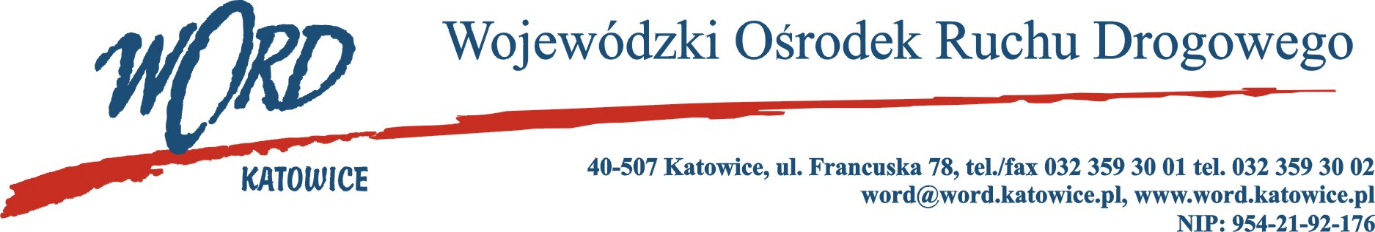 Postępowanie o udzielanie zamówienia publicznego o wartości poniżej 130.000 zł.Katowice, dnia 16.02.2023 r. AT-ZP.261.65.13.2023.ŁŻInformacja z otwarcia ofert w dniu 16.02.2022 r.Dotyczy: informacji z otwarcia ofert w dniu 16.02.2023 r. o godz. 10.30 w postępowaniu na świadczenie usług szerokopasmowego dostępu do Internetu przy pomocy sieci publicznej dla potrzeb Oddziałów Terenowych Wojewódzkiego Ośrodka Ruchu Drogowego w Katowicach.W przedmiotowym postępowaniu ofertę złożyli Wykonawcy: Najkorzystniejszą ofertę w części 1 postępowania złożyła firma Sitel Sp. z o.o. ul. J. Wolnego 14, 40-857 Katowice NIP: 6342854062 i z tą też firmą zawarta zostanie stosowna umowa.Najkorzystniejszą ofertę w części 2 postępowania złożyła firma DG-NET S.A. Aleje Jerozolimskie 96, 00-807 Warszawa NIP: 6292478845 i z tą też firmą zawarta zostanie stosowna umowa.Najkorzystniejszą ofertę w części 3 postępowania złożyła firma Leon Sp. z o.o. ul. Kilińskiego 33D, 44-200 Rybnik NIP: 6332068698 i z tą też firmą zawarta zostanie stosowna umowa.Najkorzystniejszą ofertę w części 4 postępowania złożyła firma Leon Sp. z o.o. ul. Kilińskiego 33D, 44-200 Rybnik NIP: 6332068698 i z tą też firmą zawarta zostanie stosowna umowa.Najkorzystniejszą ofertę w części 5 postępowania złożyła firma Leon Sp. z o.o. ul. Kilińskiego 33D, 44-200 Rybnik NIP: 6332068698 i z tą też firmą zawarta zostanie stosowna umowa.Najkorzystniejszą ofertę w części 6 postępowania złożyła firma NDI - usługi komputerowe Tomasz Krzysztofik ul. Konecznego 18, 43-100 Tychy NIP: 6462430270 i z tą też firmą zawarta zostanie stosowna umowa.Dyrektor WORD KatowiceKrzysztof PrzybylskiWykonawcyCzęśćŁączna cena brutto C(X) Ilość punktów w kryterium C(X)Czas uruchomienia usługi bez rozpoczęcia świadczenia usług liczony w dniach od momentu podpisania umowy T(X)Ilość punktów w kryterium T(X)Suma punktówSitel Sp. z o.o. ul. J. Wolnego 14, 40-857 Katowice NIP: 634285406214428,0070,00do 10 dni kalendarzowych30,00100,00Net4Biznes Sp. z o. o. ul. Mieczysława Karłowicza 13 / 5,40-145 Katowice NIP: 6342984451111208,0027,66do 10 dni kalendarzowych30,0057,66DG-NET S.A. Aleje Jerozolimskie 96, 00-807 Warszawa NIP: 629247884525608,0070,00do 10 dni kalendarzowych30,00100,00Intelligent Technologies S.A. Al.. Krakowska 61A, 05-090 Sękocin Nowy NIP: : 1080000059247674,808,23od 25 do 40 dni kalendarzowych0,008,23Actus-Info Sp. z o.o. ul. Stanisławowska 47, 54-611 Wrocław NIP: 8992701080244043,848,91od 25 do 40 dni kalendarzowych0,008,91Leon Sp. z o.o. ul. Kilińskiego 33D, 44-200 Rybnik NIP: 6332068698311280,0070,00do 10 dni kalendarzowych30,00100,00Intelligent Technologies S.A. Al.. Krakowska 61A, 05-090 Sękocin Nowy NIP: : 1080000059347674,8016,56od 25 do 40 dni kalendarzowych0,0016,56Actus-Info Sp. z o.o. ul. Stanisławowska 47, 54-611 Wrocław NIP: 8992701080352486,5615,04od 25 do 40 dni kalendarzowych0,0015,04Sitel Sp. z o.o. ul. J. Wolnego 14, 40-857 Katowice NIP: 6342854062414760,0068,63do 10 dni kalendarzowych30,0098,63Leon Sp. z o.o. ul. Kilińskiego 33D, 44-200 Rybnik NIP: 6332068698414472,0070,00do 10 dni kalendarzowych30,00100,00Leon Sp. z o.o. ul. Kilińskiego 33D, 44-200 Rybnik NIP: 6332068698513800,0070,00do 10 dni kalendarzowych30,00100,00WykonawcyCzęśćŁączna cena brutto C(X) Ilość punktów w kryterium C(X)Czas uruchomienia usługi bez rozpoczęcia świadczenia usług liczony w dniach od momentu podpisania umowy T(X)Ilość punktów w kryterium T(X)Suma punktówNDI - usługi komputerowe Tomasz Krzysztofik ul. Konecznego 18, 43-100 Tychy NIP: 646243027065976,0070,00do 10 dni kalendarzowych30,00100,00Intelligent Technologies S.A. Al.. Krakowska 61A, 05-090 Sękocin Nowy NIP: : 1080000059653667,367,79od 25 do 40 dni kalendarzowych0,007,79Actus-Info Sp. z o.o. ul. Stanisławowska 47, 54-611 Wrocław NIP: 8992701080660516,006,91od 25 do 40 dni kalendarzowych0,006,91